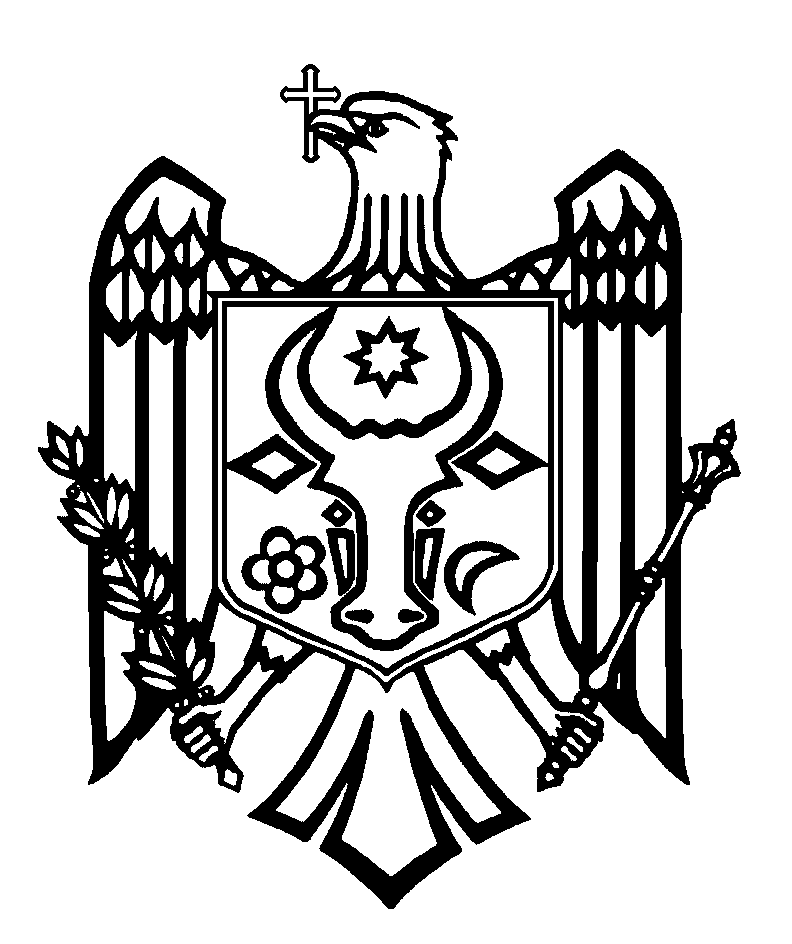 CURTEA DE CONTURI A REPUBLICII MOLDOVAH O T Ă R Â R E A nr.30din 26 iunie 2023cu privire la Raportul auditului asupra rapoartelor financiare consolidate ale Ministerului Apărării încheiate la 31 decembrie 2022Curtea de Conturi, în prezența Ministrului Apărării, dl Anatolie Nosatîi; Secretarului de Stat al Ministerului Apărării, dl Sergiu Plop; directorului Agenției Asigurare Resurse şi Administrare Patrimoniu a Ministerului Apărării, dl Sergiu Voinu; șefului Direcției planificare resurse financiare și tehnico-materiale din cadrul Ministerului Apărării, dl Vasile Ceclea; şefului Direcției managementul resurselor din cadrul Marelui Stat Major, dl Alexei Munteanu; comandantului Brigăzii nr.1 Infanterie Motorizată, dl Ion Ojog; comandantului Brigăzii nr.2 Infanterie Motorizată, dl Ilie Ciocoi; directorului general adjunct al Agenției Proprietății Publice, dl Valerian Bobu; directorului ÎS „Centrul de pregătire a specialiştilor pentru Armata Naţională”, dl Octavian Varzari, precum şi a altor persoane responsabile de la autoritățile vizate, în cadrul ședinței video, călăuzindu-se de art.3 alin.(1) și art.5 alin.(1) lit. a) din Legea privind organizarea și funcționarea Curții de Conturi a Republicii Moldova, a examinat Raportul auditului asupra rapoartelor financiare consolidate ale Ministerului Apărării încheiate la 31 decembrie 2022.             Misiunea de audit public extern a fost realizată conform Programelor activității de audit a Curții de Conturi pe anii 2022 şi 2023, având drept scop oferirea unei asigurări rezonabile cu privire la faptul că rapoartele financiare consolidate ale Ministerului Apărării încheiate la 31 decembrie 2022 nu conțin, în ansamblul lor, denaturări semnificative, cauzate de fraude sau erori, precum și emiterea unei opinii.Auditul public extern s-a desfășurat în conformitate cu Standardele Internaționale ale Instituțiilor Supreme de Audit aplicate de Curtea de Conturi. Examinând Raportul de audit, Curtea de Conturi A CONSTATAT:Rapoartele financiare consolidate ale Ministerului Apărării încheiate la 31 decembrie 2022, cu excepția posibilelor efecte asupra aspectelor descrise în secțiunea Baza pentru opinia cu rezerve, sub toate aspectele semnificative, oferă o imagine corectă și fidelă în conformitate cu cerințele normelor de contabilitate și de raportare în sistemul bugetar din Republica Moldova.Observațiile de audit au servit drept bază pentru exprimarea opiniei cu rezerve asupra rapoartelor financiare consolidate ale Ministerului Apărării încheiate la 31 decembrie 2022. Reieșind din cele expuse, în temeiul art.14 alin.(2), art.15 lit.d) și art.37 alin.(2) din Legea nr.260 din 07.12.2017, Curtea de ConturiHOTĂRĂŞTE:1. Se aprobă Raportul auditului asupra rapoartelor financiare consolidate ale Ministerului Apărării încheiate la 31 decembrie 2022, anexat la prezenta Hotărâre.2. Prezenta Hotărâre și Raportul de audit se remit:2.1. Parlamentului Republicii Moldova, pentru informare și examinare, după caz, în cadrul Comisiei parlamentare de control al finanțelor publice;2.2. Președintelui Republicii Moldova, pentru informare;2.3. Guvernului Republicii Moldova, pentru informare și luare de atitudine în vederea monitorizării asigurării implementării recomandărilor de audit;2.4. Ministerului Apărării, pentru luare de atitudine, și se recomandă, conform competențelor delegate, examinarea rezultatelor auditului, cu aprobarea unui plan de măsuri în vederea întreprinderii acțiunilor de rigoare pentru implementarea următoarelor recomandări de audit: 2.4.1. să asigure evidenţa contabilă conformă a bunurilor imobile transmise în gestiunea economică a întreprinderilor de stat;2.4.2. să asigure evidenţa contabilă conformă a aportului statului în capitalul social al întreprinderilor de stat în care-și exercită funcția de fondator, prin stabilirea și revizuirea componenței listei bunurilor transmise în capitalul social al întreprinderilor de stat, ținând cont de prevederile Legii nr.29 din 05.04.2018 și ale Legii nr.246 din 22.11.2017; 2.4.3. să definitiveze reorganizarea ÎS „Combinatul de deservire socială” şi a ÎS „Centrul de pregătire a specialiștilor pentru Armata Națională” în Instituția Publică „Centrul de pregătire a specialiștilor şi de suport al Armatei Naționale”, în modul stabilit prin Hotărârea Guvernului nr.698 din 11.07.2018, cu ajustarea înscrisurilor în Registrul de stat al unităților de drept, deținut de Agenția Servicii Publice;2.4.4. să excludă din evidenţa contabilă bunurile imobile care aparțin terților, fiind privatizate;2.4.5. să efectueze casarea şi demolarea bunurilor imobile avariate;2.4.6. să înregistreze la organele cadastrale, pe măsura obținerii documentelor care certifică/justifică delimitarea proprietății publice, drepturile patrimoniale asupra bunurilor imobile gestionate; 2.4.7. să asigure respectarea cadrului normativ privind darea în arendă/comodat a terenurilor gestionate, cu încasarea la bugetul de stat a veniturilor de la darea în arendă, inclusiv subarendă, de către entitățile subordonate sau întreprinderile de stat al căror fondator este ministerul, și  desemnarea unei persoane responsabile de monitorizarea și controlul periodic asupra conformității dării în arendă/comodat a terenurilor, precum și de încasarea regulamentară la bugetul de stat, la venituri generale, a veniturilor de la darea în arendă;2.4.8. să revizuiască şi să ajusteze categoriile de mijloace fixe incluse în Nomenclatorul  bunurilor cu destinație militară, prin excluderea din acesta a mijloacelor fixe care au destinație/utilizare dublă, pentru a aduce în concordanță înscrisurile din Nomenclator cu regulile incluse în Politica de contabilitate privitor la categoriile de mijloace fixe pentru care nu se calculează uzura;2.4.9. să calculeze şi să restabilească în evidenţa contabilă uzura aferentă mijloacelor fixe care nu a fost calculată pe parcursul mai multor ani conform prevederilor cadrului normativ, precum şi să restabilească în evidenţa contabilă uzura mijloacelor fixe care nu se încadrează în categoriile de mijloace fixe cu  destinație militară și pentru care, în anul 2020, uzura cumulată pe parcursul anilor a fost anulată;2.5. Agenției Proprietății Publice, în comun cu Ministerul Apărării, pentru luare de atitudine, și se recomandă: 2.5.1. să consolideze eforturile pentru finalizarea procesului de înregistrare a drepturilor patrimoniale asupra loturilor de teren, în scopul asigurării completitudinii datelor incluse în Anexele la Hotărârea Guvernului nr.161 din 07.03.2019 cu privire la aprobarea listei terenurilor proprietate publică a statului din administrarea Agenției Proprietății Publice, precum și stabilirii corespunzătoare a destinației terenurilor, cu completarea, după caz, a Listei unităților ale căror terenuri destinate agriculturii rămân în proprietatea statului;2.5.2. să înregistreze la organele cadastrale, pe măsura obținerii documentelor care certifică/justifică delimitarea proprietății publice, drepturile patrimoniale asupra terenurilor, cu întocmirea actelor de primire-predare între Agenția Proprietății Publice și structurile subordonate Ministerului Apărării, gestionare ale terenurilor;2.5.3. să revizuiască contractele de dare în comodat/arendă/subarendă a terenurilor cu destinație specială, sub aspectul legalității, încheiate de către structurile subordonate ministerului, inclusiv cele încheiate cu întreprinderile de stat al căror fondator este ministerul;2.6. Ministerului Apărării, în comun cu Agenţia Proprietăţii Publice, pentru luare de atitudine, şi se recomandă să clarifice situația privind reorganizarea iniţiată în anul 2004 a ÎS „CCM VICHI” cu ÎS „Aeroportul Internaţional Mărculești” şi să întreprindă măsurile impuse de cadrul normativ pentru definitivarea reorganizării și, după caz, radierea ÎS „CCM VICHI” din Registrul unităților de drept. 3. Prin prezenta Hotărâre, se exclude din regim de monitorizare Hotărârea Curții de Conturi nr.32 din 30 iunie 2022 „Cu privire la Raportul auditului rapoartelor financiare consolidate ale Ministerului Apărării încheiate la 31 decembrie 2021”, prin care au fost înaintate 18 recomandări de audit, dintre care 3 recomandări - implementate integral, 7 recomandări - implementate parțial, iar 8 recomandări nu s-au implementat, respectiv, nivelul de implementare a recomandărilor este de 36 %, recomandările implementate parţial şi cele neimplementate fiind reiterate în  prezenta Hotărâre.4. Se împuternicește membrul Curții de Conturi responsabil de sectorul încredințat cu dreptul de a semna Scrisoarea către conducerea Ministerului Apărării. 5. Prezenta Hotărâre intră în vigoare din data publicării în Monitorul Oficial al Republicii Moldova și poate fi contestată cu o cerere prealabilă la autoritatea emitentă în termen de 30 zile din data publicării. În ordine de contencios administrativ, Hotărârea poate fi contestată la Judecătoria Chișinău, sediul Râșcani (MD-2068, mun. Chișinău, str. Kiev nr.3), în termen de 30 de zile din data comunicării răspunsului cu privire la cererea prealabilă sau din data expirării termenului prevăzut pentru soluționarea acesteia.6. Curtea de Conturi va fi informată, în termen de 8 luni din data publicării Hotărârii în Monitorul Oficial al Republicii Moldova, cu raportarea trimestrială, despre acțiunile întreprinse pentru executarea subpunctelor 2.4. - 2.6. din prezenta Hotărâre. 7. Hotărârea și Raportul auditului asupra rapoartelor financiare consolidate ale Ministerului Apărării încheiate la 31 decembrie 2022 se plasează pe site-ul oficial al Curții de Conturi (https://www.ccrm.md/ro/decisions).Marian LUPU,Președinte 